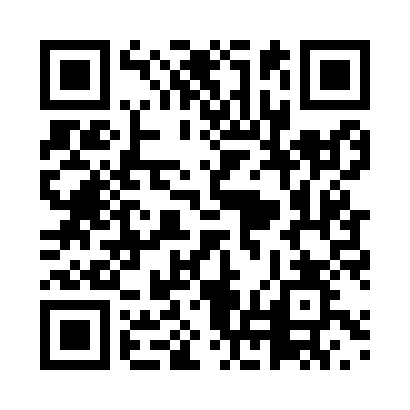 Prayer times for Bellelo, CongoWed 1 May 2024 - Fri 31 May 2024High Latitude Method: NonePrayer Calculation Method: Muslim World LeagueAsar Calculation Method: ShafiPrayer times provided by https://www.salahtimes.comDateDayFajrSunriseDhuhrAsrMaghribIsha1Wed5:016:1212:113:326:097:162Thu5:016:1212:113:326:097:163Fri5:016:1212:113:326:097:164Sat5:006:1212:103:326:097:165Sun5:006:1212:103:326:097:166Mon5:006:1212:103:326:087:167Tue5:006:1212:103:326:087:168Wed5:006:1212:103:326:087:169Thu5:006:1212:103:326:087:1610Fri5:006:1212:103:336:087:1611Sat5:006:1212:103:336:087:1612Sun5:006:1212:103:336:087:1613Mon5:006:1212:103:336:087:1614Tue5:006:1212:103:336:087:1615Wed5:006:1212:103:336:087:1616Thu5:006:1312:103:336:077:1617Fri5:006:1312:103:336:077:1618Sat5:006:1312:103:336:077:1619Sun5:006:1312:103:336:077:1620Mon5:006:1312:103:336:077:1621Tue5:006:1312:103:336:077:1622Wed5:006:1312:103:336:077:1723Thu5:006:1312:103:346:077:1724Fri5:006:1412:113:346:077:1725Sat5:006:1412:113:346:087:1726Sun5:006:1412:113:346:087:1727Mon5:006:1412:113:346:087:1728Tue5:006:1412:113:346:087:1729Wed5:006:1412:113:346:087:1830Thu5:016:1512:113:346:087:1831Fri5:016:1512:113:356:087:18